                                               I.Пояснительная записка          Рабочая программа по русскому языку для 8 класса (базовый уровень) составлена в соответствии с правовыми и нормативными документами:Федеральный Закон «Об образовании в Российской Федерации» (от 29.12. 2012 г. № 273-ФЗ);Федеральный Закон от 01.12.2007 г. № 309 (ред. от 23.07.2013 г.) «О внесении изменений в отдельные законодательные акты Российской Федерации в части изменения и структуры Государственного образовательного стандарта»;  -на основе Фундаментального ядра содержания общего образования и Требований к результатам основного общего образования, представленных в Федеральном государственном образовательном стандарте общего образования второго поколения, а также в соответствии с  рекомендациями     Примерной программы (Примерные программы по учебным предметам.  - Примерной программы основного общего образования по  русскому языку, авторской  программы по  русскому языку. //Программы для общеобразовательных учреждений. Русский язык. 5-9 классы. (М.Т. Баранов, Т.А. Ладыженская, Н.М. Шанский – М.: Просвещение, 2011.   Обеспечена учебниками:  Г.С.Бархударов, С.Е.Крючков, Л.Ю. Максимов, Л.А. Чешко и др. «Русский язык» 8 класс : 2 издание, Москва, «Просвещение», 2020г.      В рабочей программе учтены идеи и положения Концепции духовно-нравственного развития и воспитания личности гражданина России, программы развития и формирования универсальных учебных действий, которые обеспечивают формирование российской гражданской идентичности, овладение ключевыми компетенциями, составляющими основу для саморазвития обучающихся, коммуникативных качеств личности.    Усилена направленность заданий на формирование лингвистической, коммуникативной, культуроведческой  компетенций учащихся, а также работ по проектной деятельности.      Рабочая программа рассчитана на 35 рабочих недель: 105 часов, 3  часа  в неделю. Срок реализации РП «Русский язык. 8 класс.» - 1 год. УМК  по русскому языку для 8 класса полностью соответствует данной программе.В течение года возможны коррективы рабочей программы, связанные с объективными причинами.Цели обучения:- воспитание гражданственности и патриотизма, любви к русскому языку;- развитие речевой и мыслительной деятельности, коммуникативных умений и навыков;- освоение знаний о русском языке, основных нормах русского литературного языка, обогащение словарного запаса;- формирование умений опознавать языковые единицы, проводить различные виды их анализа;- применение полученных знаний и умений на практике.Задачи обучения: -дать учащимся представление о роли языка в жизни общества, о языке как развивающемся явлении, о месте русского языка в современном мире, о его богатстве и выразительности; обеспечить усвоение определенного круга знаний из области орфоэпии, орфографии, лексики, морфемики, словообразования, морфологии, синтаксиса, пунктуации, стилистики, а также формирование умений применять эти знания на практике;- развивать речь учащихся: обогащать их активный и пассивный запас слов, грамматический строй речи; способствовать усвоению норм литературного языка, формированию и совершенствованию умений и навыков грамотного и свободного владения устной и письменной речью во всех основных видах речевой деятельности;- формировать и совершенствовать орфографические и пунктуационные умения и навыки.         II. Планируемые  предметные  результаты  изучения  учебного  курса                                            «Русский язык. 8 класс»        Выпускник научится: • характеризовать основные социальные функции русского языка в России и мире, место русского языка среди славянских языков, роль старославянского (церковнославянского) языка в развитии русского языка; • определять различия между литературным языком и диалектами, просторечием, профессиональными разновидностями языка, жаргоном и характеризовать эти различия; • оценивать использование основных изобразительных средств языка. • уместно использовать правила русского речевого этикета в учебной деятельности и повседневной жизни. Выпускник получит возможность научиться: - характеризовать вклад выдающихся лингвистов в развитие русистики. - характеризовать на отдельных примерах взаимосвязь языка, культуры и истории народа — носителя языка; - анализировать и сравнивать русский речевой этикет с речевым этикетом отдельных народов России и мира.-использовать русский язык как средство получения знаний по другим учебным предметам, применять полученные знания и навыки анализа языковых явлений на межпредметном уровне.                         III. Содержание  учебного  предмета «Русский язык. 8 класс».Функции русского  языка  в  современном  мире.Повторение изученного. (5+2)Фонетика и  графика. Орфография. Морфемика  и  словообразование.  Лексика и  фразеология.  Морфология.  Строение текста.  Стили речи.Синтаксис, пунктуация, культура речи.  Словосочетание.Строение  и грамматическое  значение  словосочетаний.  Связь слов  в словосочетании.                                          Простое предложение .Строение и грамматическое значение  предложений.Интонация  предложения. Порядок слов    в  предложении.Логическое ударение..Двусоставное предложение. Главные члены предложения.  Подлежащее. Простое глагольное  сказуемое.Составное глагольное  сказуемое.  Составное  именное  сказуемое.  Тире  между  подлежащим  и  сказуемым.Второстепенные члены предложения.  Дополнение.  Определение.  Приложение.  Обстоятельство.  Основные  виды  обстоятельства.Односоставные предложения.Основные  группы  односоставных  предложений.  Предложения  с  главным  членом  -  сказуемым:  определённо-личные,  неопределённо-личные, безличные. Предложения  с  главным  членом  -  подлежащим.  Назывные предложения.Простое осложненное предложение Понятие обосложненном предложении.Предложения с однородными членами.Понятие об однородных членах предложения. Однородные   члены, связанные  сочинительными  союзами,  и  пунктуация  при них. Обобщающие  слова при однородных  членах  и  знаки  препинания  при  них.Предложения с обособленными членами. 18+2Обособленные определения и приложения.  Обособленные обстоятельства.Слова грамматически не связанные с членами предложения. Обращение   Обращение и знаки препинания при нём.  Слова грамматически не связанные с членами предложения. Обращение   Обращение и знаки препинания при нём.  Вводные слова и вводные предложения. Знаки препинания при них.  Вставные конструкции. Слова грамматически не связанные с членами предложения. Обращение   Способы передачи   чужой речи.  Предложения с прямой речью.  Знаки препинания в них. Предложения с косвенной речью.Замена  прямой  речи  косвенной. Цитаты  и  знаки  препинания  при  них.Повторение изученного в 8 классе.         Виды и формы организации учебной деятельности обучающихся:-фронтальная  ( контрольный урок,  сочинение, изложение, тестирование, зачет, синквейн  и др.);- групповая  ( ответ на вопрос, составление текста определенного стиля и типа);- индивидуальная (творческое задание, дифференцированные задания);- работа в парах  ( составление диалога, инсценировка, чтение по ролям и др.)                                                        4. Тематическое планирование.№ п/пНазвание раздела, темыКол-во часовКол-во часовКол-во часов       Дата    план.   Дата Факт.     Домашнее        задание     Домашнее        задание                                                                 I четверть                                  ( 2 сентября-01 ноября . 9 недель -27 часов)                                                                 I четверть                                  ( 2 сентября-01 ноября . 9 недель -27 часов)                                                                 I четверть                                  ( 2 сентября-01 ноября . 9 недель -27 часов)                                                                 I четверть                                  ( 2 сентября-01 ноября . 9 недель -27 часов)                                                                 I четверть                                  ( 2 сентября-01 ноября . 9 недель -27 часов)                                                                 I четверть                                  ( 2 сентября-01 ноября . 9 недель -27 часов)                                                                 I четверть                                  ( 2 сентября-01 ноября . 9 недель -27 часов)                                                                 I четверть                                  ( 2 сентября-01 ноября . 9 недель -27 часов)1Введение.  . Функции русского языка в современном мире.11103.09.2019г1,  выучить теоретический материал  на стр 5;на упр.3, работа в группах(на основе прочитанного сформулируйте и запишите определение понятия «государственный язык».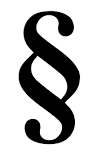                                                        Повторение изученного в 5-7 классах   ( 7+2)                                                       Повторение изученного в 5-7 классах   ( 7+2)                                                       Повторение изученного в 5-7 классах   ( 7+2)                                                       Повторение изученного в 5-7 классах   ( 7+2)                                                       Повторение изученного в 5-7 классах   ( 7+2)                                                       Повторение изученного в 5-7 классах   ( 7+2)                                                       Повторение изученного в 5-7 классах   ( 7+2)                                                       Повторение изученного в 5-7 классах   ( 7+2)2Фонетика. Графика. Орфография.11105.09.2019г2, выучить правило на стр.12,упр.18 (списать, вставить ,где нужно ,вместо пропусков ь ), IIчасть.-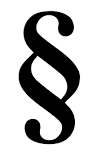 на выбор)3Морфемика. Словообразование.11106.09.2019г3, выучить правила на стр15,17, упр.23(составить таблицу правописание о-ё (е) после шипящих).4Лексикология  и фразеология. 11110.09.2019г.4, выучить правила на стр 19,23,  упр.46( списать, заменяявыделенные слова синонимичными фразеологизмами), 48(исправить ошибки в употреблении фразеологизмов).5Морфология и синтаксис.11112.09.2019г5, выучить правило на стр.25; упр 54( выполнить по условию)6  Строение текста. Стили речи.11113.09.2019г.6, выучить правила на стр 29,31упр.65 (составить план  текста «Ломоносов)7Практическая  работа «Функциональные стили  речи»11117.09.2019г6,упр.68, 69 (выполнить по условию или составить мини-тексты в двух стилях)8Р.р. Сочинение- описание  по картине И.Левитана «Осенний день. Сокольники» (по упр. 74)11119.09.2019гПодготовиться  к работе над ошибками9Входной контрольный диктант по теме «Повторение в начале года"11121.09.2019г. .Д окончитьработу над ошибками.10Анализ контрольного диктанта «Осень», работа над ошибками.11124.09.2019г..6, упр.74 (докончить работу над содержанием сочинения).                                                 Синтаксис и пунктуация.  (5+1)                                                 Синтаксис и пунктуация.  (5+1)                                                 Синтаксис и пунктуация.  (5+1)                                                 Синтаксис и пунктуация.  (5+1)                                                 Синтаксис и пунктуация.  (5+1)                                                 Синтаксис и пунктуация.  (5+1)                                                 Синтаксис и пунктуация.  (5+1)                                                 Синтаксис и пунктуация.  (5+1)11Словосочетание. Строение   словосочетаний..11126.09.2019г.7, выучить правила на стр41,42,43; упр.88(списать,в каждом словосочетании выделить главное слово, составить схему словосочетаний),упр 89 (по условию)12  Виды связи в словосочетании: согласование, управление, примыкание.11127.09.2019г8, выучить правила на стр 45,46;,упр. 96, 97 (на выбор, выполнить по условию)13Грамматическое значение словосочетаний.11101.10.2019г9, выучить правила на стр 49,50, упр.101                                  ( составить таблицу).14 Грамматическое значение словосочетаний.11103.10.2019г.9выучить таблицу на стр.51,52;  упр.103(списать словосочетания, составить схемы,указать вид связи и грамматическое значение словосоч.).15Синтаксический разбор словосочетаний. Порядок разбора.11104.10.2019г9,,выучить порядок разбора на стр.53,54; упр.104(выполнить синтаксический разбор словосочетаний)..16Практическая работа по теме «Словосочетание»11108.10.2019г9, выполнить тв.  задание     «Синквейн»                                                         Предложение.     (5+1)                                                         Предложение.     (5+1)                                                         Предложение.     (5+1)                                                         Предложение.     (5+1)                                                         Предложение.     (5+1)                                                         Предложение.     (5+1)                                                         Предложение.     (5+1)                                                         Предложение.     (5+1)17Строение и грамматическое значение предложений.11110.10.2019г10, выучить правила на стр.55,56; упр.112,     I часть( списать, расставляя знаки препинания и вставляя пропущенные буквы, выполнить синт.разбор предложений).18Основа предложения.11111.10.2019г 11, выучить правила на стр 60, упр.119(спасить расставляя знаки препинания, выделить основу предложений).19Интонация предложения.11115.10.2019г12, выучить правила на стр.64; упр.121, 123 (выполнить по условию). (на выбор)20 Р.р. Характеристика человека. Описание  одноклассника.11117.10.2019г 13, (докончить работу над упр.139) (проверить написание слов  по орфографическому  словарю)21Подготовка к сочинению-описанию памятника культуры.11118.10.2019г 13, (докончить работу над упр.139) (проверить написание слов  по орфографическому  словарю)22Р.р.  Сочинение- описание комплекса « К. Мечиев» в с.п. Бабугент.                ( по упр.146) 11122.10.2019г 13, (докончить работу над упр.139) (проверить написание слов  по орфографическому  словарю)                                                         Простое предложение.      2+3                                                         Простое предложение.      2+3                                                         Простое предложение.      2+3                                                         Простое предложение.      2+3                                                         Простое предложение.      2+3                                                         Простое предложение.      2+3                                                         Простое предложение.      2+3                                                         Простое предложение.      2+323Порядок слов в предложении. Логическое ударение.11124.10.2019г13, выучить правила на стр.65,67; упр. 136.(выполнить по условию). 24Р.Р.Сочинение по роману А.С.Пушкина « Капитанская дочка».11125.10.2019г13, (чистовик сочинения, докончить работу над содержанием сочинения).25Главные члены предложения.11129.10.2019г14, выучить правило на стр.75,76; упр.147(Произвести синтаксический разбор предложений).26Текущий контроль.                                   Контрольная работа за Iчетверть.  (Тестирование)11131.10.2019гПодготовиться к работе над ошибками)27Анализ контрольной работы- теста. Главные члены предложения.11101.11.2019гИндив. задания на каникулы.                                                                        II четверть                                             ( 11 ноября- 27 декабря. 8 недель – 21 час.)                                                                           II четверть                                             ( 11 ноября- 27 декабря. 8 недель – 21 час.)                                                                           II четверть                                             ( 11 ноября- 27 декабря. 8 недель – 21 час.)                                                                           II четверть                                             ( 11 ноября- 27 декабря. 8 недель – 21 час.)                                                                           II четверть                                             ( 11 ноября- 27 декабря. 8 недель – 21 час.)                                                                           II четверть                                             ( 11 ноября- 27 декабря. 8 недель – 21 час.)                                                                           II четверть                                             ( 11 ноября- 27 декабря. 8 недель – 21 час.)                                                                           II четверть                                             ( 11 ноября- 27 декабря. 8 недель – 21 час.)                                                              Двусоставные предложения.                                                           Двусоставные предложения.                                                           Двусоставные предложения.                                                           Двусоставные предложения.                                                           Двусоставные предложения.                                                           Двусоставные предложения.                                                           Двусоставные предложения.                                                           Двусоставные предложения.                                                           Двусоставные предложения.28Главные члены предложения. Подлежащее.Главные члены предложения. Подлежащее.Главные члены предложения. Подлежащее.112.11.2019г14,теория, упр.150 (заменить причастием)14,теория, упр.150 (заменить причастием)29Сказуемое. Простое глагольное сказуемое.Сказуемое. Простое глагольное сказуемое.Сказуемое. Простое глагольное сказуемое.114.11.2019г15, теория,                упр. 156 (чем выражены сказ.)15, теория,                упр. 156 (чем выражены сказ.)30Составные сказуемые. Составное глагольное сказуемое.Составные сказуемые. Составное глагольное сказуемое.Составные сказуемые. Составное глагольное сказуемое.115.11.2018г16 теория,   упр.169 (Составитьсхемы)16 теория,   упр.169 (Составитьсхемы)31Составное именное сказуемое.                         Способы выражения именной части сказуемого.Составное именное сказуемое.                         Способы выражения именной части сказуемого.Составное именное сказуемое.                         Способы выражения именной части сказуемого.119.11.2019г17, теория,   стр. 88,упр. 177 (перестроить пр.)17, теория,   стр. 88,упр. 177 (перестроить пр.)32 Тире между подлежащим и сказуемым Тире между подлежащим и сказуемым Тире между подлежащим и сказуемым121.11.2019г18,теория,      упр.186 (объяснить употребл. тире)18,теория,      упр.186 (объяснить употребл. тире)33Р.Р. Сжатое изложение  по упр. 189 «Встреча с Дерсу»Р.Р. Сжатое изложение  по упр. 189 «Встреча с Дерсу»Р.Р. Сжатое изложение  по упр. 189 «Встреча с Дерсу»122.11.2019г18, упр.189. (чистовой вариант)18, упр.189. (чистовой вариант)                                                Второстепенные члены предложения   6+2                                                Второстепенные члены предложения   6+2                                                Второстепенные члены предложения   6+2                                                Второстепенные члены предложения   6+2                                                Второстепенные члены предложения   6+2                                                Второстепенные члены предложения   6+2                                                Второстепенные члены предложения   6+2                                                Второстепенные члены предложения   6+234Дополнение. Прямое и косвенное дополнениеДополнение. Прямое и косвенное дополнение1126.11.2019г19, теория,          упр.203 (подобрать предлоги)35Определение. Согласованное и несогласованное определение.Определение. Согласованное и несогласованное определение.1128.11.2019г20, теория,  упр.214 или 215    ( по группам)36 Приложение как разновидность определения. Знаки препинания при приложении. Приложение как разновидность определения. Знаки препинания при приложении.1129.11.2019г.21, теория,  упр. 221 (обозначить приложения)37Р.р. Сочинение-описание по упр.224 «Мое село»Р.р. Сочинение-описание по упр.224 «Мое село»1103.12.2019г21 теория.   Упр 224. (докончить работу).38 Обстоятельство. Основные виды обстоятельств Обстоятельство. Основные виды обстоятельств1105.12.2019г22, теория,   упр. 228 (обозн. обст-ва)39Основные виды обстоятельствОсновные виды обстоятельств1106.12.2019г 22, теория, упр.231 (найти метафоры и сравнения)40Р.Р. Ораторская (публичная) речь.Р.Р. Ораторская (публичная) речь.1110.12.2019г.23, теория, упр.240. «Интересный факт из истории нашего края»41К.Р. Тест «Второстепенные члены предложения»К.Р. Тест «Второстепенные члены предложения»1112.12.2019г 23, стр. 117 (вопросы для повторения)Односоставные предложения с главным членом – сказуемым.  9+2Односоставные предложения с главным членом – сказуемым.  9+2Односоставные предложения с главным членом – сказуемым.  9+2Односоставные предложения с главным членом – сказуемым.  9+2Односоставные предложения с главным членом – сказуемым.  9+2Односоставные предложения с главным членом – сказуемым.  9+2Односоставные предложения с главным членом – сказуемым.  9+2Односоставные предложения с главным членом – сказуемым.  9+242Основные группы односоставных предложений. Предложения  определенно-личные .Основные группы односоставных предложений. Предложения  определенно-личные .1113.12.2019г 24, 25, теория, упр. 247        «А.А. Шахматов»43Предложения  неопределенно-личные .Предложения  неопределенно-личные .1117.12.2019г26, теория, упр. 259 (продолжить рассказ)44Безличные предложения.Безличные предложения.1119.12.2019г 27, теория, упр.278 (сочинение)45Текущий контроль. Административный срез №1. Контрольный  диктант по итогам                    II четверти.Текущий контроль. Административный срез №1. Контрольный  диктант по итогам                    II четверти.1120.12.2019г27, теория.на стр. 124-126.                          Односоставные предложения с главным членом – подлежащим.                            Односоставные предложения с главным членом – подлежащим.                            Односоставные предложения с главным членом – подлежащим.                            Односоставные предложения с главным членом – подлежащим.                            Односоставные предложения с главным членом – подлежащим.                            Односоставные предложения с главным членом – подлежащим.                            Односоставные предложения с главным членом – подлежащим.                            Односоставные предложения с главным членом – подлежащим.  46Назывные предложения Назывные предложения 1124.12.2019г . 28, теория, упр.290 (написать рассказ)                                                  Неполные предложения                                                 Неполные предложения                                                 Неполные предложения                                                 Неполные предложения                                                 Неполные предложения                                                 Неполные предложения                                                 Неполные предложения                                                 Неполные предложения47Поняие о неполных  предложениях.Поняие о неполных  предложениях.1126.12.2019г29, теория, упр.298      (Составить диалог  по картине Капытцевой «Цветет сирень»48 Контрольная работа по теме «Повторение раздела  «Односоставные предложения». Контрольная работа по теме «Повторение раздела  «Односоставные предложения».1127.12.2019гИнд. задания на каникулы.                                                                    III четверть                            (13 января- 22 марта. 10 недель- 30 часов)                   2020 год.                                                                    III четверть                            (13 января- 22 марта. 10 недель- 30 часов)                   2020 год.                                                                    III четверть                            (13 января- 22 марта. 10 недель- 30 часов)                   2020 год.                                                                    III четверть                            (13 января- 22 марта. 10 недель- 30 часов)                   2020 год.                                                                    III четверть                            (13 января- 22 марта. 10 недель- 30 часов)                   2020 год.                                                                    III четверть                            (13 января- 22 марта. 10 недель- 30 часов)                   2020 год.                                                                    III четверть                            (13 января- 22 марта. 10 недель- 30 часов)                   2020 год.                                                                    III четверть                            (13 января- 22 марта. 10 недель- 30 часов)                   2020 год.                                               Предложения с однородными  членами.                                                 Предложения с однородными  членами.                                                 Предложения с однородными  членами.                                                 Предложения с однородными  членами.                                                 Предложения с однородными  членами.                                                 Предложения с однородными  членами.                                                 Предложения с однородными  членами.                                                 Предложения с однородными  членами.  49Понятие об однородных членах предложения.Понятие об однородных членах предложения.1114.01.2020г30, теория,  упр.305 (пересказ. Текста)50Однородные и неоднородные определения.Однородные и неоднородные определения.1116.01.2020г 30, теория,    упр. 314 (по картине  М. Добужинского «Город…»51Однородные члены, связанные сочинительными союзами, и пунктуация при них.    Однородные члены, связанные сочинительными союзами, и пунктуация при них.    1117.01.2020г31, теория,   упр.324(вставить союзы)52 Пунктуация при однородных членах, связанных разделительными, повторяющимися и двойными союзами. Пунктуация при однородных членах, связанных разделительными, повторяющимися и двойными союзами.1121.01.2020г31, теория,   упр.327 (схемы выделенных предложений)53Обобщающие слова при однородных членах предложения  и знаки препинания при них.Обобщающие слова при однородных членах предложения  и знаки препинания при них.1123.01.2020г32, теория,  упр. 332 (вставить обобщ. слова)54Р.Р.Сочинение по рассказу Л.Н.Толстого « После бала».Р.Р.Сочинение по рассказу Л.Н.Толстого « После бала».1124.01.2020г55Р.р. Сочинение-описание по картине Ф.Васильева «Мокрый луг»Р.р. Сочинение-описание по картине Ф.Васильева «Мокрый луг»1128.01.2020г32, теория, упр.337 (докон. сочинение) 56 Синтаксический и пунктуационный разбор предложений с однородными членами. Синтаксический и пунктуационный разбор предложений с однородными членами.1130.01.2020г32, теория, упр.344 (по усдовию)57Обобщающий урок по теме «Однородные члены предложения»Обобщающий урок по теме «Однородные члены предложения»1131.01.2020г 32, упр.346 «Учение с увлечением»58 Контрольный тест по теме «Однородные члены предложения» Контрольный тест по теме «Однородные члены предложения»1104.02.2020г32, стр. 162 Вопросы для повторения                                   Предложения с обособленными членами.   (10 час)                                   Предложения с обособленными членами.   (10 час)                                   Предложения с обособленными членами.   (10 час)                                   Предложения с обособленными членами.   (10 час)                                   Предложения с обособленными членами.   (10 час)                                   Предложения с обособленными членами.   (10 час)                                   Предложения с обособленными членами.   (10 час)                                   Предложения с обособленными членами.   (10 час)59 Понятие об обособлении.  Предложения с обособленными членами. Понятие об обособлении.  Предложения с обособленными членами.1106.02.2020г . Стр. 163, теория, упр.348 (докончить)60 Обособленные определения. Выделительные знаки при них. Обособленные определения. Выделительные знаки при них.1107.02.2020г33, теория,   упр. 361 (заменитьглаголы причастиями)61 Практикум.Обособленные определения. Выделительные знаки при них. Практикум.Обособленные определения. Выделительные знаки при них.1111.02.2020г 33, теория, упр. 375 (синонимы )62 Р.р. Рассуждение на дискуссионную тему. (по упр.367) Р.р. Рассуждение на дискуссионную тему. (по упр.367)1113.02.2020г 33, теория, упр.367 (доконч.)63 Обособленные приложения. Выделительные знаки при них. Обособленные приложения. Выделительные знаки при них.1114.02.2029г 33, теория, упр.377   (по усл.)            64Обособленные обстоятельства. Выделительные знаки при них.Обособленные обстоятельства. Выделительные знаки при них.1118.02.2020г 34, теория, упр. 390 . (знаки  препинан.)65Обособленные обстоятельства. Выделительные знаки при них.Обособленные обстоятельства. Выделительные знаки при них.1120.02.2020г34, теория, упр. 396 (план текста)                           Предложения с уточняющими обособленными членами.                           Предложения с уточняющими обособленными членами.                           Предложения с уточняющими обособленными членами.                           Предложения с уточняющими обособленными членами.                           Предложения с уточняющими обособленными членами.                           Предложения с уточняющими обособленными членами.                           Предложения с уточняющими обособленными членами.                           Предложения с уточняющими обособленными членами.66Обособление  уточняющих  членов предложения. Выделительные знаки при нихОбособление  уточняющих  членов предложения. Выделительные знаки при них1121.02.2020г35, теория,  упр. 403 (раскрыть скоб.)67Функции знаков препинания.Функции знаков препинания.1125.02.2020г 35, теория, упр.408 (найти односост.пр-ния)68Практическая работа по упр.409. «Родина Есенина»Практическая работа по упр.409. «Родина Есенина»1127.02.2020г35, теория,  упр. 409 (доконч. графическую раб)69Р.р.  Подготовка к изложению с элементами сочинения ( по упр. 413 «Суворов»)Р.р.  Подготовка к изложению с элементами сочинения ( по упр. 413 «Суворов»)1128.02.2020г35, теория,  упр.413 (план текста)70Р.р.  Изложение с элементами сочинения  ( по упр. 413 «Суворов»)Р.р.  Изложение с элементами сочинения  ( по упр. 413 «Суворов»)1103.03.2020г35, теория,  упр.413 (доконч.)71Р.р. Реактирование текста «Подвиг Даля» (по упр.415)Р.р. Реактирование текста «Подвиг Даля» (по упр.415)11  05.03.2020г 35, теория,упр.41572Анализ контрольных работ.            Работа над ошибками. Синтаксический разбор предложения с обособленными членами.  Анализ контрольных работ.            Работа над ошибками. Синтаксический разбор предложения с обособленными членами.  1106.03.2020г. 35, теория,   упр.416              (по условию73Пунктуационный разбор предложения с обособленными членамиПунктуационный разбор предложения с обособленными членами1110.03.2020г. 35,выписать из учебника литературы несколько предложений с обособленными членами, предложения разобрать.74Систематизация и обобщение знаний по теме «Предложения с обособленными членами»Систематизация и обобщение знаний по теме «Предложения с обособленными членами»1112.03.2020г35, ответить на вопросы и выполнить задания на стр.196.75  Текущий контроль.                        Тестирование по теме   «Предложения с обособленными членами».      Текущий контроль.                        Тестирование по теме   «Предложения с обособленными членами».    1113.03.2020гПодготовиться  к р-те над ошиб.76 Анализ теста и работа над ошибками  Анализ теста и работа над ошибками 1117.03.2020г 36, теория, упр.425( найти обращения)77Обращение и знаки препинания при    нем.  Распространенные обращенияОбращение и знаки препинания при    нем.  Распространенные обращения1119.03.2020г36, теория,  упр.427( I , I I )часть- на выбор78   Употребление обращений.   Употребление обращений.1120.03.2020гИнд..задания на каникулы.                                IV четверть (1 апреля- 29 мая .    9 недель -27 часов)                                IV четверть (1 апреля- 29 мая .    9 недель -27 часов)                                IV четверть (1 апреля- 29 мая .    9 недель -27 часов)                                IV четверть (1 апреля- 29 мая .    9 недель -27 часов)                                IV четверть (1 апреля- 29 мая .    9 недель -27 часов)                                IV четверть (1 апреля- 29 мая .    9 недель -27 часов)                                IV четверть (1 апреля- 29 мая .    9 недель -27 часов)                                IV четверть (1 апреля- 29 мая .    9 недель -27 часов)           Предложения с обращениями, вводными словами и междометиями.( 2час)           Предложения с обращениями, вводными словами и междометиями.( 2час)           Предложения с обращениями, вводными словами и междометиями.( 2час)           Предложения с обращениями, вводными словами и междометиями.( 2час)           Предложения с обращениями, вводными словами и междометиями.( 2час)           Предложения с обращениями, вводными словами и междометиями.( 2час)           Предложения с обращениями, вводными словами и междометиями.( 2час)           Предложения с обращениями, вводными словами и междометиями.( 2час)79Составление текста с обращением к официальному лицу.Составление текста с обращением к официальному лицу.1102.04.2020г 36, теория, упр.429, докончить.80.Рр.  Проект «Обращение как живой свидетель истории» (по кпр. 429)Рр.  Проект «Обращение как живой свидетель истории» (по кпр. 429)1103.04.2020г37, теория,  упр.432 (таблица)81.Вводные слова и группы по их значению. Знаки препинания при них.Вводные слова и группы по их значению. Знаки препинания при них.1107.04.2020г37, теория,   упр.439.(сост. предл.)82Вводные   предложения.                               Междометия и слова – предложения «да» и «нет».Вводные   предложения.                               Междометия и слова – предложения «да» и «нет».1109.04.2020г38, теория,  упр.452 (дополнить вставн. констр.)83Рр. Сжатое изложение по упр.440.Рр. Сжатое изложение по упр.440.1110.04.2020г 38, теория, упр.458, докончить расск.84Двусоставные и односоставные вводные предложения.Двусоставные и односоставные вводные предложения.1114.04.2020г 37, упр.440. (озаглавить текст)85Р.Р.Сочинение  « ВОВ в произведениях писателей».Р.Р.Сочинение  « ВОВ в произведениях писателей».1116.04.2020г37, теория,  упр.446  или 447.86Вставные конструкции и знаки препинания при них.Вставные конструкции и знаки препинания при них.1117.04.2020г87 Закрепление  раздела «Вводные и вставные конструкции» Закрепление  раздела «Вводные и вставные конструкции»1121.04.2020г88 Административный срез №2. Контрольный диктант с грамматическим заданием. Административный срез №2. Контрольный диктант с грамматическим заданием.1123.04.2020г 36-38 повторить теорию.89   Работа над ошибками. Подготовка к проектной работе.   Работа над ошибками. Подготовка к проектной работе.1124.04.2019гСтр.215,     упр.462  (работа над проектом)90 Р.р. Проект «Функции вводных и вставных конструкций в современном русском языке» Моделирование публичного выступления с использованием вставных конструкций  ( по упр. 462) Р.р. Проект «Функции вводных и вставных конструкций в современном русском языке» Моделирование публичного выступления с использованием вставных конструкций  ( по упр. 462)1128.04.2020гДокончить работу над проектом.91 Р.Р. Изложение «Способности животных». (Упр.465) Р.Р. Изложение «Способности животных». (Упр.465)1130.04.2020г38, упр.465 (докончить).                       Способы передачи чужой  речи.  Прямая и косвенная речь.(  5+1 час)                       Способы передачи чужой  речи.  Прямая и косвенная речь.(  5+1 час)                       Способы передачи чужой  речи.  Прямая и косвенная речь.(  5+1 час)                       Способы передачи чужой  речи.  Прямая и косвенная речь.(  5+1 час)                       Способы передачи чужой  речи.  Прямая и косвенная речь.(  5+1 час)                       Способы передачи чужой  речи.  Прямая и косвенная речь.(  5+1 час)                       Способы передачи чужой  речи.  Прямая и косвенная речь.(  5+1 час)                       Способы передачи чужой  речи.  Прямая и косвенная речь.(  5+1 час)92 Предложения с прямой речью.           Знаки  препинания в них.. Предложения с прямой речью.           Знаки  препинания в них..1139, теория,   упр.469 (одну часть)93Предложения с косвенной  речью.     Замена прямой речи косвенной.Предложения с косвенной  речью.     Замена прямой речи косвенной.11 40., теория,   упр.483 (исправить предл) 94 Цитаты и знаки препинания при них. Цитаты и знаки препинания при них.11 41 теория,       упр.487 (расстав. знаки преп.)95 Практическая работа по теме «Цитаты и знаки препинания при них Практическая работа по теме «Цитаты и знаки препинания при них11Составить текст с цитатами о русском языке.96Р.р. Сжатое изложение по упр.490.Р.р. Сжатое изложение по упр.490.11Докончить работу над изложением.97  Анализ сжатого изложения. Работа над  ошибками.  Анализ сжатого изложения. Работа над  ошибками.11Докончить работу над ошибками.                            Повторение и систематизация изученного в 8 классе .    ( 6+2час.)                            Повторение и систематизация изученного в 8 классе .    ( 6+2час.)                            Повторение и систематизация изученного в 8 классе .    ( 6+2час.)                            Повторение и систематизация изученного в 8 классе .    ( 6+2час.)                            Повторение и систематизация изученного в 8 классе .    ( 6+2час.)                            Повторение и систематизация изученного в 8 классе .    ( 6+2час.)                            Повторение и систематизация изученного в 8 классе .    ( 6+2час.)                            Повторение и систематизация изученного в 8 классе .    ( 6+2час.)98  Проект «Руссские лингвисты о синтаксисе»  Проект «Руссские лингвисты о синтаксисе»11 Стр. 234, упр.493.99 Словосочетание.. Простое предложение Словосочетание.. Простое предложение11Стр.235,   упр.497 100 .Двусоставное предложение. Односоставные предложения .Двусоставное предложение. Односоставные предложения11Стр.237-238,   упр.501.101 Предложения с однородными членами. Обособленные члены   предложения.     Предложения с однородными членами. Обособленные члены   предложения.    11Стр.243-246.    упр.515.102 Предложения с обращениями и вводными словами.                                      Способы передачи чужой речи. Предложения с обращениями и вводными словами.                                      Способы передачи чужой речи.11 Стр. 248-249., упр. 519.103Промежуточная аттестация. Контрольный диктант с грамматическим заданием.Промежуточная аттестация. Контрольный диктант с грамматическим заданием.11Повторить правила, 33-41.104Работа над ошибкамиРабота над ошибками11------105Итоговый урок года. Задания на лето.Итоговый урок года. Задания на лето.11 Индивидуальные задания на каникулы.    Итого-   105 часов.    Итого-   105 часов.    Итого-   105 часов.    Итого-   105 часов.    Итого-   105 часов.    Итого-   105 часов.    Итого-   105 часов.    Итого-   105 часов.